Parents délégués de nom de la classe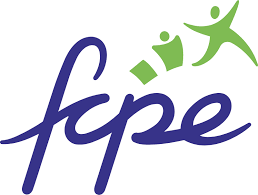 Nom de l’établissement – Commune – Année scolaireVoici leurs coordonnées :Nom Prénom : nomprenom@laposte.net Nom Prénom : nomprenom@laposte.netChaque trimestre, deux parents délégués peuvent assister au conseil de classe. Ce sont vos porte-paroles. Avant chaque conseil de classe, prenez quelques minutes pour leur transmettre vos remarques, vos suggestions par e-mail. Les parents délégués restent à votre disposition.Voici les éléments à préciser : Prénom et Nom du ParentPrénom et NOM de l’élève, sa classeVOTRE ENFANTSes atouts, ses difficultés (adaptation, matière en particulier, méthode de travail, résultats, besoins de soutien scolaire, etc.).SA CLASSEVos remarques, vos suggestions (méthodes de travail, programme, contrôles des connaissances, ambiance, emploi du temps, etc.).